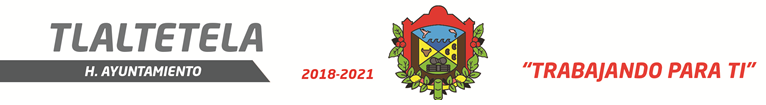 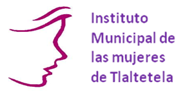 A QUIEN CORRESPONDA:                                                                 SERVICIOS QUE OFRECENATENCIÓN PSICOLÓGICA, TRABAJO SOCIAL, ASESORÍA JURÍDICA, Y ATENCIÓN MÉDICA TODO EN COORDINACIÓN CON DIF MUNICIPAL Y POLICIA MUNICIPAL SE REALICE UNA ATENCION DE CALIDAD. ASIA LAS QUE VICTIMAS QUE SUFREN  VIOLENCIA FAMILIAR.ATENTAMENTEANASTACIA GARCIA SIDDIRECTORA DEL INSTITUTO MUNICIPAL DE LA MUJERTLALTETELA, VER. JUEVES 14 DE OCTUBRE DEL 2021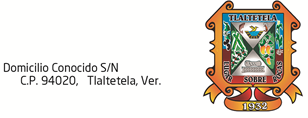 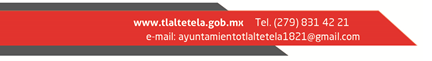 